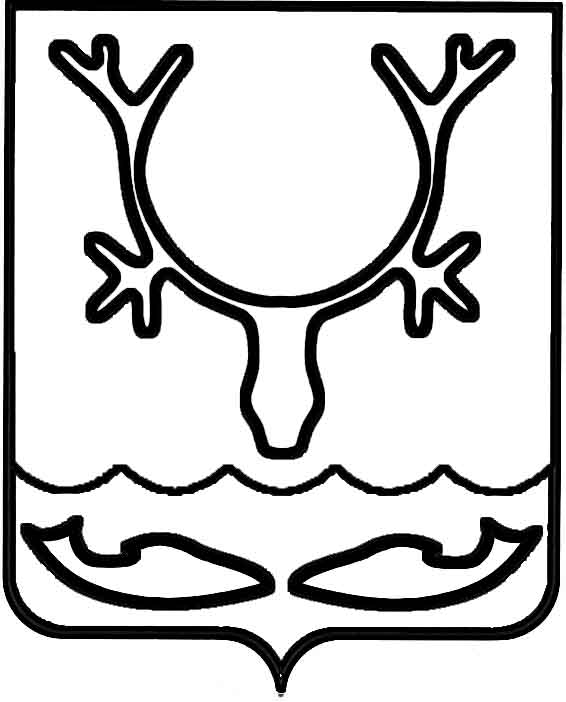 Администрация МО "Городской округ "Город Нарьян-Мар"ПОСТАНОВЛЕНИЕот “____” __________________ № ____________		г. Нарьян-МарО внесении изменений в муниципальную программу муниципального образования "Городской округ "Город Нарьян-Мар" "Энергосбережение и энергоэффективность", утвержденную постановлением Администрации МО "Городской округ "Город Нарьян-Мар" от 12.11.2013 № 2424В соответствии с постановлением Администрации МО "Городской округ "Город Нарьян-Мар" от 30.07.2013 № 1496 "Об утверждении порядка разработки, реализации и оценки эффективности муниципальных программ муниципального образования "Городской округ "Город Нарьян-Мар" Администрация МО "Городской округ "Город Нарьян-Мар"П О С Т А Н О В Л Я Е Т:Внести в приложение № 3 к муниципальной программе муниципального образования "Городской округ "Город Нарьян-Мар" "Энергосбережение и энергоэффективность", утвержденной постановлением Администрации МО "Городской округ "Город Нарьян-Мар" от 12.11.2013 № 2424 (в ред. от 20.05.2016                № 586), следующие изменения:В строке 3.11 графу Б изложить в следующей редакции: "Капитальный ремонт сетей ТС, ГВС, ХВС от ТК2/14 до ж. д. № 43 по ул. Южной";В строке 3.13 в графе Б исключить слово "(бурение)";В строке 3.24 в графе Б цифру "3" заменить цифрой "4".Настоящее постановление вступает в силу с момента его принятия и подлежит официальному опубликованию. 0106.2016625И.о. главы МО "Городской округ "Город Нарьян-Мар" А.Б.Бебенин